Перелік соціальних категорійДо них належать:сироти – діти, у яких померли обоє батьків;напівсироти – діти, у яких помер один з батьків або загинув при виконанні службових обов'язків;діти, позбавлені батьківського піклування;діти з багатодітних сімей (троє і більше дітей);діти, що потерпіли внаслідок аварії на ЧАЕС;діти-інваліди;діти одиноких матерів;діти, у яких батьки інваліди;діти з малозабезпечених сімей (дохід на одного члена сім'ї не перевищує встановленого мінімуму, сім'я одержує допомогу в управлінні праці                           та соціального захисту населення.Основні завдання класного керівникау роботі з дітьми пільгового контингенту:створення сприятливих умов для фізичного, психічного, соціального                             і духовного розвитку дітей, забезпечення їх правового та соціального захисту;формування гармонійно розвиненої особистості;профілактика захворюваності, дитячого травматизму, оволодіння знаннями                з основ безпеки життєдіяльності, розвиток критичного мислення щодо збереження та відновлення здоров'я;проведення радикальних заходів запобігання інфекційним і паразитарним захворюванням;здійснення заходів щодо профілактики злочинності, наркоманії, алкоголізму                і куріння серед дітей.Коли діти побачать, що ми хочемо їм допомогти пізнати світ, вони відкриються нам набагато більше.Віктор Лисенко, психолог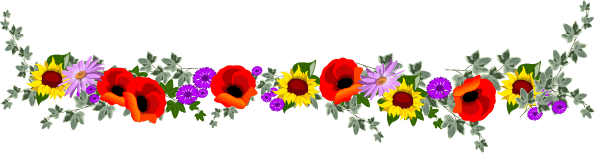 